Table A1.Results of pre-network randomization tests that compared the observed mean strength of macaques within their grooming networks, with a distribution of mean values calculated from 1000 permuted networks generated by randomly swapping the edges of the original networks.a The same group observed in sequential years.**p < 0.01.Table A2.Negative binomial GLMMs examining the relationship between male introduction success and the behavioral outcomes of individuals’: aggression given, aggression received, submissive status given and submissive status received. In each model, we included a 3-level nested random effect of categorical ‘group size’ (level-3), ‘group ID’ (level-2), and ‘year of observation’ (level-1).*p < 0.05; **p < 0.01; (*)0.05 < p < 0.10.Table A3.Negative binomial GLMMs examining the relationship between period of study and the behavioral outcomes of individuals’: aggression given, aggression received, submissive status given and submissive status received, for groups that experienced a successful male introduction.In each model, we included a 3-level nested random effect of categorical ‘group size’ (level-3), ‘group ID’ (level-2), and ‘year of observation’ (level-1).*p < 0.05; **p < 0.01; (*)0.05 < p < 0.10.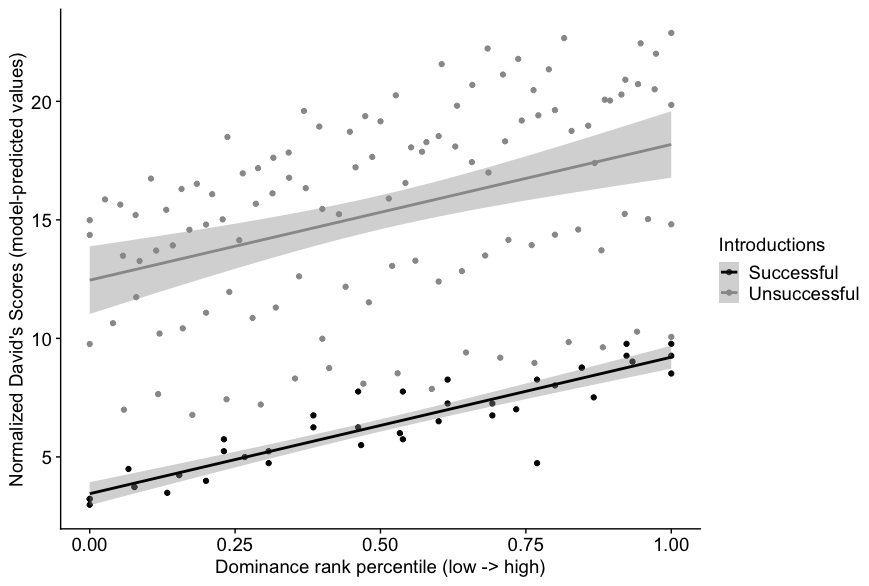 Figure A1. Relationship between dominance rank and Normalized David’s Scores that indicate significant differences in the slopes, i.e., in hierarchy steepness, for groups that experienced successful (black) versus unsuccessful (grey) male introductions.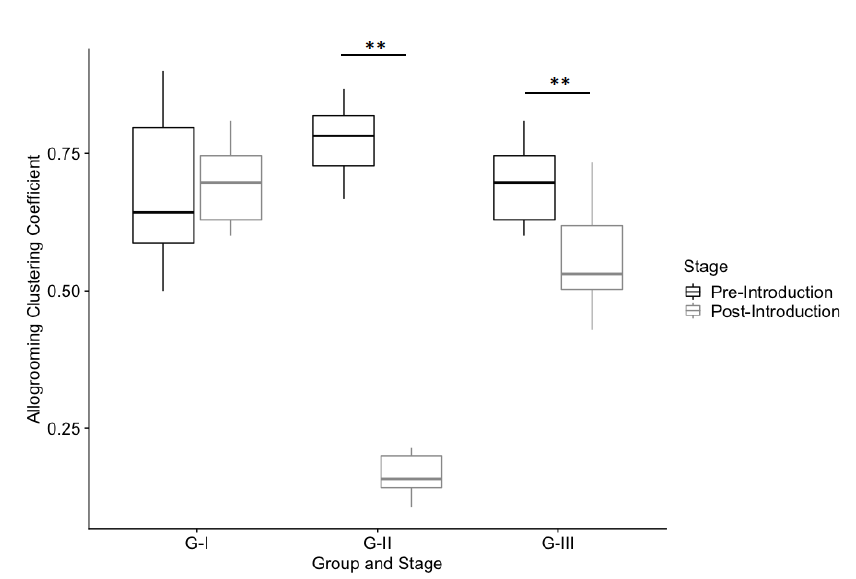 Figure A2. Box and whisker plots showing the mean grooming clustering coefficients by period, for each of three groups that experienced successful male introductions.Group IDNumber of nodes (females)Mean strength (pre-introduction)Mean strength (post-introduction)I4027.78**II3034.92**IIIa1427.43**21.57**IVa1426.43**27.43**V1429.23**24.92**VI1821.88**VII3736.97**PredictorSEzPr(>|z|)Outcome: Aggression given(Intercept)2.810.0837.13<0.01**Introduction (unsuccessful vs successful)-0.270.16-1.650.09(*)Age-0.050.11-0.450.65Dominance rank (Percentile)1.230.1110.93<0.01**Relatedness coefficient0.020.120.190.85Outcome: Aggression receivedOutcome: Aggression receivedOutcome: Aggression receivedOutcome: Aggression receivedOutcome: Aggression received(Intercept)2.800.1028.43<0.01**Introduction (unsuccessful vs successful)-0.310.21-1.49  0.14Age-0.680.09-7.82<0.01**Dominance rank (Percentile)-1.080.08-12.72<0.01**Relatedness coefficient0.020.090.28  0.78Outcome: Status givenOutcome: Status givenOutcome: Status givenOutcome: Status givenOutcome: Status given(Intercept)3.570.1228.62<0.01**Introduction (unsuccessful vs successful)-0.390.24-1.61  0.11Age-0.350.09-4.05<0.01**Dominance rank (Percentile)-1.140.09-12.47<0.01**Relatedness coefficient-0.040.09-0.45  0.66Outcome: Status receivedOutcome: Status receivedOutcome: Status receivedOutcome: Status receivedOutcome: Status received(Intercept)3.280.1324.99<0.01**Introduction (unsuccessful vs successful)-0.540.26-2.070.04*Age0.210.121.680.09(*)Dominance rank (Percentile)2.140.1316.59<0.01**Relatedness coefficient-0.350.14-2.570.01*PredictorSEzPr(>|z|)Outcome: Aggression given(Intercept)1.370.265.18<0.01**Period (post- vs pre-introduction)-0.820.174.92<0.01**Age-0.030.02-1.610.11Dominance rank (Percentile)2.300.317.52<0.01**Relatedness coefficient-0.130.44-0.290.77Outcome: Aggression receivedOutcome: Aggression receivedOutcome: Aggression receivedOutcome: Aggression receivedOutcome: Aggression received(Intercept)4.110.2218.93<0.01**Period (post- vs pre-introduction)-0.790.136.16<0.01**Age-0.100.02-6.35<0.01**Dominance rank (Percentile)-1.810.23-7.83<0.01**Relatedness coefficient-0.090.34-0.280.78Outcome: Status givenOutcome: Status givenOutcome: Status givenOutcome: Status givenOutcome: Status given(Intercept)5.000.3215.86<0.01**Period (post- vs pre-introduction)-0.490.351.400.16Age-0.070.01-4.49<0.01**Dominance rank (Percentile)-1.930.21-9.13<0.01**Relatedness coefficient-0.090.31-0.290.77Outcome: Status receivedOutcome: Status receivedOutcome: Status receivedOutcome: Status receivedOutcome: Status received(Intercept)1.870.315.99<0.01**Period (post- vs pre-introduction)-0.610.361.710.09(*)Age-0.030.02-1.960.05*Dominance rank (Percentile)3.470.2414.45<0.01**Relatedness coefficient-1.150.37-3.16<0.01**